Факт-листФедеральный закон от 28.12.2009 № 381-ФЗ «Об основах государственного регулирования торговой деятельности в Российской Федерации» (далее – Закон о торговой деятельности) распространяется, в том числе, на юридических лиц, индивидуальных предпринимателей, осуществляющих торговую деятельность (далее - хозяйствующие субъекты, осуществляющие торговую деятельность), юридических лиц, индивидуальных предпринимателей, осуществляющих поставки производимых или закупаемых товаров, предназначенных для использования их в предпринимательской деятельности, в том числе для продажи или перепродажи (далее - хозяйствующие субъекты, осуществляющие поставки товаров).Дискриминационные условия - условия доступа на товарный рынок, условия производства, обмена, потребления, приобретения, продажи, иной передачи товара, при которых хозяйствующий субъект или несколько хозяйствующих субъектов поставлены в неравное положение по сравнению с другим хозяйствующим субъектом или другими хозяйствующими субъектами (пункт 8 статьи 4 Закона о защите конкуренции).Ответственность за создание дискриминационных условий в отношении хозяйствующих субъектов, осуществляющих торговую деятельность или в отношении хозяйствующих субъектов, осуществляющих поставки товаров, определена статьей 13 Закона о торговой деятельности. В рамках возложенных полномочий по обеспечению государственного контроля за соблюдением антимонопольного законодательства Московское областное УФАС России выполняет функции по возбуждению и рассмотрению дел о нарушениях антимонопольного законодательства, выдаче в случаях, указанных в Законе о торговой деятельности, хозяйствующим субъектам обязательных для исполнения предписаний, а также функции по привлечению к административной ответственности в установленном порядке за нарушения антимонопольного законодательства (статья 21 Федерального закона от 26.07.2006 № 135-ФЗ «О защите конкуренции»).В соответствии со статьей 39 Закона о защите конкуренции, основанием для возбуждения дела о нарушении антимонопольного законодательства является:поступление из государственных органов, органов местного самоуправления материалов, указывающих на наличие признаков нарушения антимонопольного законодательства;заявление юридического или физического лица, указывающее на признаки нарушения антимонопольного законодательства;обнаружение антимонопольным органом признаков нарушения антимонопольного законодательства;сообщение средства массовой информации, указывающее на наличие признаков нарушения антимонопольного законодательства;результат проверки, при проведении которой выявлены признаки нарушения антимонопольного законодательства коммерческими организациями, некоммерческими организациями, федеральными органами исполнительной власти, органами государственной власти субъектов Российской Федерации, органами местного самоуправления, иными осуществляющими функции указанных органов органами или организациями, государственными внебюджетными фондами.Практика Московского областного УФАС России по работе с обращениями о нарушении требований Закона о торговле.Управление на регулярной основе взаимодействует с органами прокуратуры и Министерством потребительского рынка и услуг Московской области. В рамках взаимодействия в адрес Управления поступают материалы проверки и обращения по вопросам соблюдения Закона о торговле. 
          В настоящее время, в Управлении находятся материалы проверки из органов прокуратуры, согласно которым один из производителей продуктов питания, вынужден заключать договоры «фальшмаркетинга». По сути, это заключение договора на предоставление услуги, которая не будет оказываться, но плата по нему будет взыматься в полном объеме. В случае установления признаков нарушения антимонопольного законодательства, по указанным эпизодам Управлением будут возбуждены дела. Также, Московское областное УФАС России регулярно организует горячую линию для обращений по вопросам взаимодействия производителей продовольственной продукции с розничными торговыми сетями. Полученные сведения используются антимонопольным ведомством при выявлении фактов нарушения Закона о торговле и в случае необходимости проводятся контрольные мероприятия.Типовые нарушения хозяйствующих субъектов:Оставление без рассмотрения коммерческих предложений участников рынка.Уклонение от заключения договора.Заключение договоров с различными существенными условиями для разных контрагентов, без определения конкретных критериев подобной дифференциации.«Фальшмаркетинг» - заключение договора на предоставление услуги, которая фактически не будет оказываться.«Фальшдоговор» - метод обхода пункта 4 статьи 9 Закона о торговле. С поставщиком заключается несколько договоров поставки на определенные виды товаров, при этом добавляется еще один товар, который не поставляется, но с этого договора также взимается 10% бонус. Таким образом обходится запрет на максимальное значение бонусов в 10%. Обзор практики применения Закона о торговле	По практике антимонопольных органов за 2014 год и истекший  период 2015 года дискриминационными условиями признаются следующие действия хозяйствующих субъектов:создание препятствий для доступа на рынок оптовой реализации бакалейной продукции для дальнейшей розничной реализации через торговую сеть путем необоснованного уклонения от рассмотрения по существу предложения хозяйствующего субъекта о заключении договора на поставку бакалейной продукции, а равно от заключения договора на поставку бакалейной продукции.создание для поставщика продовольственных товаров дискриминационных условий путем создания препятствий доступу на рынок оптовых поставок продукции для дальнейшей розничной реализации через торговую сеть, в результате чего хозяйствующий субъект поставлен в неравное положение по сравнению с иными поставщиками аналогичной продукции.создание для поставщика продовольственных товаров дискриминационных условий при определении стоимости услуги по рекламированию товаров путем демонстрации образцов товара в процентах от общей цены поставленных товаров, а также при взимании различной платы за одинаковый объем оказанных услуг по сравнению с другими поставщиками рыбы и рыбной продукции.создание для поставщика продовольственных товаров дискриминационных условий при определении стоимости услуги по рекламированию товаров путем демонстрации образцов товара, а также при взимании различной платы за одинаковый объем оказанных услуг по сравнению с другими поставщиками продовольственной продукции.	Указанные действия признаются антимонопольными органами, как нарушение части 1 статьи 13 Закона о торговле.	Указанная позиция также подтверждена решениями судов. Практика Московского областного УФАС России	За 2014 год Московским областным УФАС России по фактам нарушения Закона о торговле наложено штрафов на сумму более 4 000 000 рублей.	Впервые в практике применения Закона о торговле удовлетворены исковые требования антимонопольных органов о применении последствий недействительности сделок, заключенных с нарушением части 1 статьи 14 Закона о торговле. Судами удовлетворены исковые заявления Московского областного УФАС России о признании недействительными (ничтожными) сделок по приобретению в собственность и заключению договоров аренды дополнительных площадей для размещения торговых объектов двух крупных розничных торговых сетей.За первую половину 2015 года Управление установило ряд различных нарушений, совершенных розничными торговыми сетями. Так, многие из торговых сетей, функционирующих на территории Московской области создают препятствия производителям продовольствия для доступа на товарный рынок, путем либо уклонения от заключения договора, либо оставления без рассмотрения коммерческих предложений участников рынка.	Так же, Управлением зафиксированы нарушения, связанные с установлением различных условий договора производителям одной группы товаров, без обоснования подобной дифференциации. Правила подачи заявлений в Московское областное УФАС России:Заявления и материалы о нарушении антимонопольного законодательства подаются в антимонопольный орган в соответствии с требованиями, установленными ст. 44 Закона «О защите конкуренции» и Административным регламентом Федеральной антимонопольной службы по исполнению государственной функции по возбуждению и рассмотрению дел о нарушении антимонопольного законодательства Российской Федерации утвержденным приказом Федеральной антимонопольной службы от 25.05.2012 № 339.Заявление должно содержать следующие сведения:- сведения о заявителе, в том числе:для физического лица - фамилия, имя, отчество (при наличии), адрес места жительства;для юридического лица - наименование юридического лица, адрес места нахождения;- имеющиеся у заявителя сведения о лице, в отношении которого подано заявление;- описание нарушения антимонопольного законодательства со ссылкой на нормативные правовые акты;- существо требований, с которыми заявитель обращается;- перечень прилагаемых документов.Если заявителем является физическое лицо, то заявление должно быть подписано заявителем (уполномоченным лицом), если заявителем является орган власти или юридическое лицо, то заявление, материалы оформляются на бланке, подписываются заявителем (уполномоченным лицом) и скрепляются печатью.Если заявитель не может предоставить документы, свидетельствующие о признаках нарушения антимонопольного законодательства, ему необходимо в обращении указать причину невозможности их представления, а также сообщить предполагаемые лицо или орган, у которых документы могут быть получены.Все документы и сведения, указанные в заявлении, материалах, должны быть достоверными. Прилагаемые документы должны представлять собой оригиналы или копии оригиналов, заверенные подписью руководителя (уполномоченного лица) и печатью юридического лица (уполномоченного лица) или подписью физического лица (уполномоченного лица).Коммерческая тайна, служебная тайна или иная охраняемая законом тайна, содержащаяся в документах, не может служить основанием для отказа в их предоставлении антимонопольному органу. При этом заявитель должен указать исчерпывающий перечень документов и сведений, составляющих коммерческую тайну (за исключением документов и сведений, которые не могут являться коммерческой тайной в соответствии с законодательством Российской Федерации), служебную или иную охраняемую законом тайну.Заявление, материалы, а также прилагаемые к нему документы представляются на русском языке. В случае, если оригиналы документов составлены на иностранном языке, они представляются с заверенным переводом на русский язык с проставлением апостиля компетентного органа государства, в котором этот документ был составлен, за исключением случаев, когда апостиль не требуется в соответствии с международным договором Российской Федерации.Заявление, материалы, указывающие на признаки нарушения антимонопольного законодательства, подаются:- в соответствующий территориальный орган по месту совершения нарушения либо по месту нахождения (жительства) лица, в отношении которого подается заявление, материалы;- в ФАС России независимо от места совершения нарушения либо места нахождения (жительства) лица, в отношении которого подается заявление, материалы.Справочно:С 2 по 6 июня в Москве на Краснопресненской набережной прошла Неделя Российского Ритейла. Впервые в сфере розничной торговли состоялось масштабное отраслевое мероприятие с участием бизнеса и государства, которое станет ежегодным и ключевым мероприятием отрасли. Данное мероприятие будет направлено на формирование основных направлений развития сферы розничной торговли, определение подходов государства к развитию цивилизованного ритейла, решение проблем отрасли. В рамках этого события заместитель руководителя ФАС России Андрей Борисович Кашеваров в своем докладе рассказал, о негативных ситуациях, возникающих между сетями и поставщиками. По его словам, их можно охарактеризовать двумя явлениями. Первый - "фальшмаркетинг", когда заключается договор на предоставление услуги, но эта услуга не оказывается. Второй - это заключение "фальшдоговоров", когда с поставщиком заключается несколько договоров поставки на определенные виды товаров, при этом добавляется еще один товар, который не поставляется, но с этого договора также взимается 10% бонус. Таким образом, обходится запрет на максимальное значение бонусов в 10%.Пресс-служба Московского областного УФАС России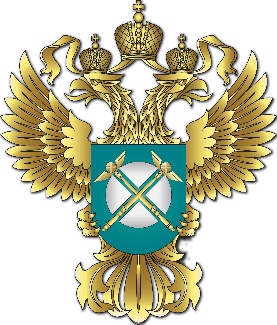 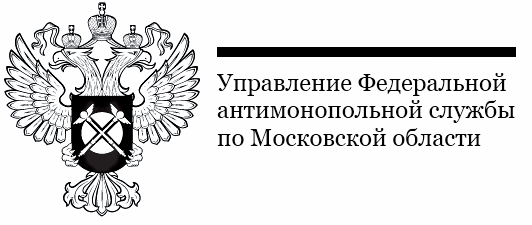 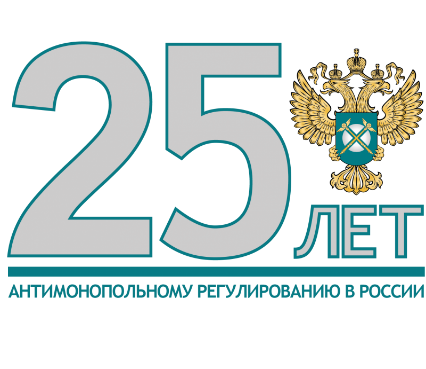 